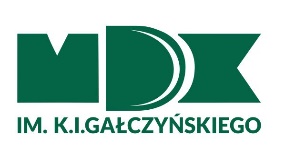 Karta zgłoszenia Krakowski Konkurs Wiedzy o Zdrowym ŻywieniuNazwa i adres szkoły…………………………………………………………………………………..Numer kontaktowy…………………………………………………………………………………..Nazwisko osoby odpowiedzialnej za przeprowadzenie eliminacji szkolnych ……………………………………………………………………………………Adres mailowy, na który ma zostać przesłany test w I etapie konkursu…………………………………………………………………………………….